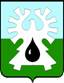 МУНИЦИПАЛЬНОЕ ОБРАЗОВАНИЕ ГОРОД УРАЙХанты-Мансийский автономный округ - Юграадминистрация ГОРОДА УРАЙПОСТАНОВЛЕНИЕот 30.09.2015                                                                                                                          №3208Об утверждении муниципальнойпрограммы «Развитие жилищно-коммунальногокомплекса и повышение энергетической эффективности в городе Урай на 2016 - 2018 годы»(в редакции постановления администрации города Урайот 11.04.2016 №958, от 28.06.2016 №1846, от 10.08.2016 №2398, от 30.12.2016 №4140,от 29.03.2017 №732, от 03.08.2017 №2248, от 28.12.2017 №3919, от 14.03.2018 №551, от 06.06.2018 №1332,от 24.08.2018 № 2193,  от 30.09.2018 №3208,от 28.12.2018№3538)          В соответствии с Федеральным законом от 06.10.2003 №131-ФЗ, статьей 179 Бюджетного кодекса, постановлением администрации города Урай от 26.04.2017 №1085 «О муниципальных программах муниципального образования городской округ город Урай», принимая во внимание постановление Правительства Ханты-Мансийского автономного округа - Югры от 09.10.2013 №423-п «О государственной программе Ханты-Мансийского автономного округа - Югры «Развитие жилищно-коммунального комплекса и повышение энергетической эффективности в Ханты-Мансийском автономном округе - Югре на 2014 - 2020 годы»:Утвердить муниципальную программу «Развитие жилищно-коммунального комплекса и повышение энергетической эффективности в городе Урай на 2016 - 2018 годы» согласно приложению.Признать утратившими силу с 01.01.2016:Постановление администрации города Урай от 10.11.2014 №3891 «Об утверждении ведомственной целевой программы «Содержание жилищного, дорожного хозяйства и объектов благоустройства города Урай» на 2015 – 2017 годы».Постановление администрации города Урай 19.02.2015 №626 «О внесении изменений в ведомственную целевую программу «Содержание жилищного, дорожного хозяйства и объектов благоустройства города Урай» на 2015 – 2017 годы».Постановление администрации города Урай 10.06.2015 №1910 «О внесении изменений в ведомственную целевую программу «Содержание жилищного, дорожного хозяйства и объектов благоустройства города Урай» на 2015 – 2017 годы».Постановление администрации города Урай 15.07.2015 №2293 «О внесении изменений в ведомственную целевую программу «Содержание жилищного, дорожного хозяйства и объектов благоустройства города Урай» на 2015 – 2017 годы».Опубликовать постановление в газете «Знамя» и разместить на официальном сайте администрации города Урай в информационно-телекоммуникационной сети «Интернет».Постановление вступает в силу с 01.01.2016.Контроль за выполнением постановления возложить на первого заместителя главы администрации города Урай И.А.Козлова.Глава администрации города Урай	                    А.В. ИвановПриложение  к постановлению администрации города Урай от  30.09.2015 №3208Муниципальная программа«Развитие жилищно-коммунального комплекса и повышение энергетическойэффективности в городе Урай на 2016 - 2018 годы»(далее – муниципальная программа, Программа)Паспорт муниципальной программыРаздел 1 «Характеристика текущего состояния сферы социально-экономического развития муниципального образования городской округ город Урай»Подраздел 1. Подпрограмма I «Создание условий для обеспечения содержания объектов жилищно-коммунального комплекса города Урай»1.1. В целях настоящей подпрограммы под объектами жилищно-коммунального комплекса города Урай понимается совокупность объектов дорожного хозяйства, мест массового отдыха населения, мест захоронения, объектов внешнего благоустройства, включая уличное освещение, жилого фонда города Урай, в том числе муниципального жилищного фонда. 1.2. Подпрограмма является продолжением работы, осуществляемой в рамках ведомственной целевой программы «Содержание жилищного, дорожного хозяйства и объектов благоустройства города Урай» на 2015 – 2017 годы» и направлена на дальнейшее улучшение условий проживания и отдыха жителей города с учетом требований Правил благоустройства территории города Урай.1.3. В процессе реализации мероприятий данной подпрограммы муниципальное казенное учреждение «Управление жилищно-коммунального хозяйства города Урай» (далее – МКУ «УЖКХ г. Урай») осуществляет полномочия в решении вопросов обеспечения содержания объектов жилищно-коммунального комплекса города Урай.1.4. Протяженность автомобильных дорог города Урай в 2015 году составляет , в том числе с усовершенствованным покрытием – . В общую протяженность дорог входят городские дороги – . Автомобильные дороги производственной зоны – , из них с твердым покрытием составляет , протяженность грунтовых и щебеночных дорог .Развитие улично-дорожной сети города способствовало развитию светофорного хозяйства. В городе 15 светофорных объектов (перекрестков), где расположено всего 174 светофора, из них 92 транспортных и 82 пешеходных, 6 – дополнительные стрелки. Основное расположение светофоров – магистральные улицы: Ленина, Узбекистанская, Нефтяников и Космонавтов.Таблица 1.1.Содержание дорожного хозяйства относится к самой затратной статье расходов Программы и нацелено на обеспечение надлежащего технического состояния городских дорог и светофорного хозяйства и повышение безопасности жителей при их использовании.1.5. Для обеспечения комфортных условий проживания населения на территории города Урай необходимо предусматривать затраты на содержание мест массового отдых населения: санитарная очистка мест для купания в летний период, в том числе обследование дна, содержание биотуалетов и контейнеров для мусора; в зимний период – организация праздника Крещение Господне. 1.6. На территории города Урай находятся действующие городские кладбища №№2, 4 общей площадью . Городские кладбища размещены в соответствии с законодательством в области градостроительной деятельности и санитарными правилами и нормами. В рамках реализации подпрограммы предусматривается финансирование мероприятий, направленных на поддержание и улучшение существующего уровня благоустройства кладбищ.1.7.	Для обеспечения надлежащего уровня санитарной и экологической безопасности проживания граждан в муниципальных квартирах, а также соблюдения надлежащего технического состояния муниципального жилищного фонда предусматривается финансирование мероприятий по ремонту муниципальных квартир.1.8.	В городе Урай в текущем году остаются не расселенными около 210 многоквартирных домов, признанных в установленном порядке аварийными, либо все помещения в которых признаны в установленном порядке непригодными для проживания. Многие жители лишены удобств, не имеют водопровода и канализации. Кроме того, проживание в таких домах сопряжено с риском аварий, а их внешний вид ухудшает облик города. С целью улучшения жилищных условий граждан в рамках подпрограммных мероприятий планируется снос данных объектов. В результате сноса таких домов будут созданы условия для строительства современных благоустроенных зданий, модернизации инженерной инфраструктуры.1.9.	Неотъемлемой частью создания комфортных условий проживания граждан является обеспечение содержания и ремонта объектов благоустройства. К таким объектам относятся:а) внутриквартальные проезды – , в том числе с твердым покрытием – ;б) парково-культурная зона. Ландшафтно-рекреационная территория включает 29 объектов парково-культурной зоны общей площадью  . На территории парково-культурной зоны расположены архитектурные формы: «Нулевая верста», трехфигурная бронзовая скульптурная композиция «Связь поколений», «Памятник Первооткрывателям Шаимской нефти», комплекс  «Мемориал Памяти», «Мемориал Героям социалистического труда – жителям города Урай», «Колоннада», бюст Героя социалистического труда Урусова С.Н., «Стела 40-летия города Урай»;в) зеленые насаждения, газоны и цветники. Площадь газонов составляет , площадь цветников – 3311,66м2.Подпрограммой предусматриваются средства для поддержания в технически исправном состоянии объектов благоустройства, в том числе внутриквартальных проездов, берегоукрепления реки Конда, парково-культурной зоны, фонтанного хозяйства, детских игровых площадок, а также зеленого хозяйства и цветников.1.10.	В связи с климатическими условиями и продолжительностью светового дня одним из важнейших факторов благоустроенности является развитие уличного освещения в городе. Уличное освещение города получает питание от 64 трансформаторных подстанций и осуществляется светильниками типа РКУ (ртутные консольные уличные) с лампами ДРЛ-400, ДРЛ-250, ДРЛ-125 (дуговые ртутные лампы), ЖКУ-400, ЖКУ-250 (жидкокристаллические уличные) с лампами ДНаТ-250, ДНаТ-150 (дугоразрядные натриевые лампы высокого или низкого давления). Протяженность сетей уличного освещения составляет , общее количество светильников – 4901 шт.Начиная с 1999 года, ведется планомерная замена светильников РКУ на светильники ЖКУ с лампами ДНаТ. В текущем году их насчитывается 1992 шт. Смонтировано 10 каскадов управления уличным освещением. Управлением телемеханикой охвачено 4341 светильников с учетом каскадирования или 88,5% от общего числа светильников. Внедрено 125 электронных ПРА (пускорегулирующих аппаратов) в светильниках ЖКУ-37 с натриевыми лампами от ТП-18 для обеспечения регулирования потребления электроэнергии. Установлена телемеханика Омь-21 на самых загруженных трансформаторных подстанциях, благодаря чему легко и оперативно можно отыскать неисправность. Использование Омь-21 дает возможность дистанционно в реальном режиме времени снимать показания потребленной электроэнергии, что снижает эксплуатационные затраты.Общая освещенность в городе охватывает весь жилой сектор, в том числе городские дороги и проезды. Подпрограммой предусматриваются средства на обеспечение надлежащего технического обслуживания и достаточного электроснабжения объектов уличного освещения.1.11.	С введением в действие Жилищного кодекса Российской Федерации обязанность по проведению капитального ремонта общего имущества многоквартирного дома возложена на собственников помещений – граждан, которые в настоящее время не имеют финансовой возможности осуществлять в полном объеме финансирование капитального ремонта общего имущества многоквартирного дома. Многолетнее недофинансирование мероприятий по капитальному ремонту многоквартирных домов, отсутствие необходимых инвестиций приводит к повышенному уровню износа многоквартирных домов, их аварийности, низким потребительским свойствам жилищного фонда. Решить проблему снижения физического износа многоквартирных домов, повышения качества проживания граждан возможно только объединением усилий всех уровней власти с привлечением средств бюджета Ханты-Мансийского автономного округа - Югры и средств бюджета городского округа город Урай, средств товариществ собственников жилья, жилищных, жилищно-строительных кооперативов или иных специализированных потребительских кооперативов и собственников помещений в многоквартирном доме, управление которыми осуществляется управляющими организациями. Таким образом, ежегодно предусматривается выделение средств на уплату взносов на капитальный ремонт общего имущества в многоквартирных домах за муниципальный жилищный фонд и предоставление средств муниципальной поддержки на проведение капитального ремонта многоквартирных домов из бюджета городского округа город Урай и бюджета Ханты-Мансийского автономного округа – Югры (субсидия на развитие общественной инфраструктуры).Подраздел 2. Подпрограмма II «Создание условий для развития энергосбережения,  повышения энергетической эффективности в городе Урай и обеспечение равных прав потребителей на получение энергетических ресурсов»1.12.	Создание комфортных условий проживания граждан на территории города Урай относится к приоритетным направлениям деятельности органов местного самоуправления. Одним из наиболее эффективных инструментов достижения таких показателей в условиях финансовой нестабильности является развитие энергосбережения и повышение энергетической эффективности в жилищно-коммунальном секторе и социальной сфере.1.13.	Обеспечение развития энергосбережения на территории города Урай возможно за счет повышения надежности коммунальной инфраструктуры, а также снижения затрат на производство, передачу и потребление коммунальных ресурсов. 1.14.	Надежность инженерных коммуникаций напрямую зависит от технологии производства, уровня привлекаемых специалистов и используемых материалов. Именно качество используемых материалов играет основную роль в сроке надежной эксплуатации. Государственная программа ХМАО-Югры «Развитие жилищно-коммунального комплекса и повышение энергетической эффективности в Ханты-Мансийском автономном округе – Югре на 2014-2020» предусматривает замену инженерных сетей тепло-, водоснабжения и водоотведения в объеме не менее 5% в год. Однако в ограниченных финансовых условиях, учитывая необходимость использования энергоэффективных материалов, достижение этого показателя является сложным. Капитальный ремонт и реконструкцию отдельных элементов технологической цепочки в сетях теплоснабжения, водоснабжения и водоотведения, где использование композитных материалов и новых технологий являются наиболее эффективными, целесообразно реализовывать через муниципальную программу.1.15.	Еще один важный аспект – снижение финансовых затрат на получение идентичного качественного продукта – коммунального ресурса. В городе Урай уличное освещение осуществляется с использованием осветительных приборов, более чем 98% из которых имеют лампы мощностью от 250 до 400Вт. С 2014 года на сетях уличного освещения начато внедрение диодных ламп, мощность которых составляет не более 120Вт и срок службы не менее 50 тыс. часов. При этом световой поток не уступает существующим осветительным приборам, а затраты на обслуживание кратно сокращаются. 1.16.	Расчет дополнительного необходимого финансирования для осуществления энергосберегающих мероприятий на 2016-2018 годы представлен в таблице 1.2.Таблица 1.2.1.17. В целях недопущения роста платы населения и приравненных к нему категорий потребителей (предприятия жилищно-коммунального и агропромышленного комплексов, субъекты малого и среднего предпринимательства, организации бюджетной сферы) за поставляемые ресурсы предполагается реализация мероприятия по предоставлению субсидии на возмещение недополученных доходов организациям, осуществляющим реализацию населению сжиженного газа по розничным ценам.Раздел 2 «Цели, задачи и показатели их достижения»Цели и задачи указаны в паспорте муниципальной программы.Показатели достижения целей и задач муниципальной программы и их значения по годам реализации приведены в таблице 4.2. раздела 4.2.3. Методика расчета целевых показателей муниципальной программы.Раздел 3 «Механизм реализации муниципальной программы»3.1.	Механизм реализации муниципальной программы предполагает:1)	разработку и принятие муниципальных правовых актов города Урай, необходимых для реализации муниципальной программы;2)	корректировку перечня программных мероприятий на очередной финансовый год и плановый период с уточнением затрат по программным мероприятиям в соответствии с мониторингом фактически достигнутых целевых показателей муниципальной программы;3)	обеспечение управления муниципальной программой, эффективное использование средств, выделенных на ее реализацию;4)	информирование общественности о ходе и результатах реализации муниципальной программы.3.2.	Куратор, указанный в паспорте муниципальной программы, осуществляет непосредственный контроль за реализацией муниципальной программы и несет ответственность за эффективность ее реализации. 3.3.	Ответственный исполнитель, определенный в паспорте муниципальной программы, осуществляет:1)	управление реализацией муниципальной программой, в том числе через внесение необходимых изменений в муниципальную программу;2)	разработку и (или) совершенствование механизма ее реализации (в том числе отдельных мероприятий муниципальной программы);3)	эффективное и целевое использование средств, выделяемых на ее реализацию;4)	своевременное исполнение программных мероприятий;5)	предоставление куратору программы сведений о соблюдении сетевого графика реализации муниципальной программы;6)	формирование отчетности о реализации муниципальной программы, о ходе исполнения сетевого графика реализации муниципальной программы в соответствии с Порядком принятия решения о разработке муниципальных программ муниципального образования городской округ город Урай, их формирования, утверждения, корректировки и реализации.3.4.	Ответственный исполнитель несет ответственность за реализацию мероприятий муниципальной программы и конечные результаты их реализации, за рациональное использование выделяемых на их реализацию средств.Раздел 4 «Система мероприятий муниципальной программы и целевые показатели реализации муниципальной программы»Таблица 4.1.Целевые показатели муниципальной программыТаблица 4.2.Наименование муниципальной программы«Развитие жилищно-коммунального комплекса и повышение энергетической эффективности в городе Урай на 2016 - 2018 годы»Дата утверждения муниципальной программы (наименование и номер соответствующего нормативного правового акта)Постановление администрации города Урай от 30.09.2015 №3208 «Об утверждении муниципальной  программы «Развитие жилищно-коммунального комплекса и повышение энергетической эффективности в городе Урай на 2016 - 2018 годы»Куратор муниципальной программыЗаместитель главы города Урай,  курирующий направление жилищно-коммунального хозяйстваОтветственный исполнитель муниципальной программыМуниципальное казенное учреждение «Управление жилищно-коммунального хозяйства города Урай» Соисполнители муниципальной программыМуниципальное казенное учреждение «Управление капитального строительства города Урай»Цели муниципальной программыФормирование благоприятных и комфортных условий для проживания населения на территории города Урай посредством обеспечения надлежащего технического и санитарного состояния объектов жилищно-коммунального комплекса города Урай.Повышение надежности и качества предоставления жилищно-коммунальных услуг.Повышение эффективности использования топливно-энергетических ресурсов.Задачи муниципальной программыОбеспечение надлежащего технического и санитарного состояния дорожного хозяйства, мест массового отдыха населения, объектов благоустройства, объектов уличного освещения, кладбищ (мест захоронения).Создание условий для выполнения работ по сносу многоквартирных домов, признанных в установленном порядке аварийными, либо все помещения в которых признаны в установленном порядке непригодными для проживания, и проведению ремонта муниципального жилищного фонда.Обеспечение обязательств по реализации на территории города Урай Программы капитального ремонта общего имущества в многоквартирных домах, расположенных на территории Ханты-Мансийского автономного округа – Югры, утвержденной постановлением Правительства Ханты-Мансийского автономного округа – Югры от 25.12.2013 №568-п.Внедрение энергосберегающих технологий и энергетически эффективного оборудования в жилищно-коммунальной и социальной сфере.Обеспечение контролирующих функций по исполнению мероприятий, направленных на энергосбережение и повышение энергетической эффективности в городе Урай.Повышения уровня информированности населения в области энергосбережения и повышения энергетической эффективности.Обеспечение отдельного государственного полномочия по предоставлению субсидий на возмещение недополученных доходов организациям, осуществляющим реализацию населению сжиженного газа по розничным ценам.Подпрограммы муниципальной программыПодпрограмма I «Создание условий для обеспечения содержания объектов жилищно-коммунального комплекса города Урай».Подпрограмма II «Создание условий для развития энергосбережения, повышение энергетической эффективности в городе Урай и обеспечение равных прав потребителей на получение энергетических ресурсов».Срок реализации муниципальной программы2016 – 2018 годы Объемы и источники финансирования программы   Общий объем финансовых средств из бюджета муниципального образования город Урай, необходимых для реализации мероприятий Программы, составит 563 603,9 тыс. руб., в том числе:2016 год – 181 159,1 тыс. руб.2017 год – 183 111,5 тыс. руб.2018 год – 199 333,3  тыс. руб.Объемы финансирования, необходимые для реализации мероприятий Программы, подлежат ежегодной корректировке при формировании и утверждении бюджета города Урай на соответствующий год.Для реализации мероприятий Программы привлекаются средства бюджета Ханты - Мансийского автономного округа – Югры (далее – бюджет ХМАО - Югры).Ожидаемые результаты реализации муниципальной программыУдовлетворение потребностей населения в предоставлении качественных жилищно-коммунальных услуг по поддержанию в надлежащем техническом и санитарном состоянии объектов жилищного, дорожного хозяйства и объектов благоустройства города Урай;Обеспечение безопасности дорожного движения;Обеспечение комфортных условий пребывания граждан в местах массового отдыха населения;Поддержание и улучшение существующего уровня благоустройства кладбищ;Обеспечение надлежащего уровня санитарной и экологической безопасности проживания граждан в муниципальных квартирах, а также соблюдения надлежащего технического состояния муниципального жилищного фонда;Создание комфортных условий проживания граждан. Поддержание в технически исправном состоянии объектов благоустройства;Обеспечение надлежащего технического состояния объектов уличного освещения;Снижение количества ламп на сетях уличного освещения, мощностью более 120Вт, до 98,0% от общего количества к 2019 году. Предупреждение и ликвидация болезней животных, их лечение, защита населения от болезней, общих для человека и животных.1.Перекресток ул. Ленина – ул. Ветеранов4(п)4(т)2.Перекресток ул. Ленина – ул. Космонавтов8(п)8(т)3.Перекресток ул. Нефтяников - ул. Южная2(п)8(т)4.Перекресток ул. Ленина - школа №12(п)4(т)5.Перекресток ул. Ленина - Ул. Яковлева8(т)6 (с)6.Перекресток ул. Ленина – здание ГУС4(п)4(т)7.Перекресток ул. Ленина - магазин № 214(п)4(т)8.Перекресток ул. Ленина - 40 лет Победы8(п)8(т)9.Перекресток ул. Космонавтов - ул. Узбекистанская6(п)6(т)6 (ст)10.Перекресток ул. Яковлева - ул. Узбекистанская8(п)8(т)11.Перекресток ул. Узбекистанская - 40лет Победы6(п)6(т)12.Перекресток ул. Нефтяников - ул. Строителей6(п)6(т)13.Перекресток ул. Нефтяников – ул.50 лет ВЛКСМ6(п)6(т)14.Перекресток ул. Космонавтов – ул.50лет ВЛКСМ6(п)6(т)15.Перекресток ул. Узбекистанская - ул. Парковая6(п)6(т)ИТОГО82(п) 92(т)6(ст)                                                                                                                                                          №Наименование программных мероприятийИсточники финансированияОбъем финансирования (всего, тыс. руб.)В том числе по годам (тыс. рублей)В том числе по годам (тыс. рублей)В том числе по годам (тыс. рублей)                                                                                                                                                          №Наименование программных мероприятийИсточники финансированияОбъем финансирования (всего, тыс. руб.)2016201720181Замена элементов систем тепло-, водоснабжения и водоотведения с использованием энергоэффективных материалов и энергосберегающих технологийВсего900,0300,0300,0300,01Замена элементов систем тепло-, водоснабжения и водоотведения с использованием энергоэффективных материалов и энергосберегающих технологийБюджет городского округа город Урай300,0100,0100,0100,01Замена элементов систем тепло-, водоснабжения и водоотведения с использованием энергоэффективных материалов и энергосберегающих технологийБюджет ХМАО-Югры600,0200,0200,0200,01Замена элементов систем тепло-, водоснабжения и водоотведения с использованием энергоэффективных материалов и энергосберегающих технологийПривлеченные средства0,00,00,00,02Капитальный ремонт сетей уличного освещенияВсего1 200,0400,0400,0400,02Капитальный ремонт сетей уличного освещенияБюджет городского округа город Урай300,0100,0100,0100,02Капитальный ремонт сетей уличного освещенияБюджет ХМАО-Югры900,0300,0300,0300,02Капитальный ремонт сетей уличного освещенияПривлеченные средства0,00,00,00,03Замена ламп уличного освещения на энергосберегающие Всего2 100,0700,0700,0700,03Замена ламп уличного освещения на энергосберегающие Бюджет городского округа город Урай1 800,0600,0600,0600,03Замена ламп уличного освещения на энергосберегающие Бюджет ХМАО-Югры0,00,00,00,03Замена ламп уличного освещения на энергосберегающие Привлеченные средства300,0100,0100,0100,0ИТОГО:ИТОГО:Всего4 200,01 400,01 400,01 400,0ИТОГО:ИТОГО:Бюджет городского округа город Урай2 400,0800,0800,0800,0ИТОГО:ИТОГО:Бюджет ХМАО-Югры1 500,0500,0500,0500,0ИТОГО:ИТОГО:Привлеченные средства300,0100,0100,0100,0№Наименование показателяЕд. изм.Методика расчета целевого показателя1.Обеспечение комфортных условий пребывания граждан в местах массового отдыха населения, ежегодно%Определяется как отношение выполненных требований к содержанию мест массового отдыха населения в соответствии с техническими требованиями действующих нормативных актов в рамках выделенного финансирования (СанПиН 42-128-4690-88 «Санитарные  правила содержания территорий населенных мест», постановление Правительства Ханты-Мансийского автономного округа - Югры от 09.10.07 №241-п «Об утверждении правил охраны жизни людей на водных объектах в ХМАО – Югре»).Источником информации является выполнение, предоставленное в рамках исполнения заключенного контракта на оказание услуг по содержанию мест массового отдыха населения города Урай за отчетный период (акт приемки оказанных услуг).2.Поддержание и улучшение существующего уровня благоустройства кладбищ, ежегодно %Определяется как отношение выполненных требований к содержанию кладбищ города Урай в соответствии с требованиями, утвержденными постановлением главы города Урай от 31.10.2008 №3461 «Об утверждении Положения об оказании ритуальных услуг и содержании мест захоронения на территории города Урай» в рамках выделенного финансирования.Источником информации является выполнение, предоставленное в рамках исполнения заключенных контрактов на оказание услуг по содержанию кладбищ города Урай в отчетном году (акт приемки оказанных услуг).3.Количество снесенных многоквартирных домов, признанных в установленном порядке аварийными, либо все помещения в которых признаны в установленном порядке непригодными для проживания, подлежащих сносу в соответствующем годуед.Определяется как количество многоквартирных домов снесенных в отчетном периоде.Источником информации являются акты выполненных работ по сносу строений, разборке конструкций, вывозу строительного мусора и отсыпке участков под домами песком.4.Поддержание в технически исправном состоянии объектов благоустройства, ежегодно%Определяется как отношение выполненных требований к содержанию объектов благоустройства города Урай в соответствии с техническими требованиями действующих нормативных актов (Федеральный закон от 10.12.1995 №196-ФЗ «О безопасности дорожного движения», ГОСТ Р 50597-93 «Автомобильные дороги и улицы. Требования к эксплуатационному состоянию, допустимому по условиям обеспечения безопасности дорожного движения», СНиП ΙΙΙ-10-75 «Благоустройство территорий», СП 42.13330.2011. Свод правил. Градостроительство. Планировка и застройка городских и сельских поселений. Актуализированная редакция СНиП 2.07.01-89*, СанПиН 42-128-4690-88 «Санитарные правила содержания территорий населенных мест») в рамках выделенного финансирования.Источником информации является выполнение, предоставленное в рамках исполнения заключенных контрактов на оказание услуг по содержанию объектов благоустройства города Урай в отчетном году (акт приемки оказанных услуг).5.Удовлетворенность населения качеством оказания жилищно-коммунальных услуг%Определяется как отношение количества респондентов, удовлетворенных качеством оказания жилищно-коммунальных услуг, к общему количеству опрашиваемых респондентов и умножением частного на 100% на основании мониторинга социологического опроса. Источником информации является результат социологического опроса   населения города Урай,  проводимого Отделом по работе с обращениями граждан администрации города Урай.6.Выполнение обязательств муниципального образования по перечислению средств на предоставление муниципальной поддержки на проведение капитального ремонта многоквартирных домов и оплате взносов на капитальный ремонт за муниципальное имущество в многоквартирных домах %Определяется как отношение оплаченных взносов на капитальный ремонт за муниципальный жилищный фонд и предоставление средств муниципальной поддержки из бюджета городского округа город Урай по заключенным договорам с некоммерческой организацией «Югорский фонд капитального ремонта многоквартирных домов» к общей плановой сумме по данным обязательствам.Источником информации является факт оплаты в соответствии со счет-извещениями, предоставляемыми для оплаты некоммерческой организацией «Югорский фонд капитального ремонта многоквартирных домов» за отчетный год.7.Доля осветительных приборов на сетях уличного освещения имеющих лампы с потреблением более 120 Вт %Определяется как отношение количества осветительных приборов на сетях уличного освещения, имеющих лампы с потреблением более 120 Вт, к общему количеству осветительных приборов на сетях уличного освещения и умножением частного на 100%. Источником информации являются сведения о состоянии энергоснабжения города, полученные от организации, принявшей на себя обязательства по оказанию услуг по техническому обслуживанию сетей уличного освещения города Урай в соответствующем году.8.Количество публикаций в средствах массовой информации, выпусков в эфире телепередач о мероприятиях и способах энергосбережения и повышения энергетической эффективности, ежегодноед.Определяется количеством размещенных публикаций в средствах массовой информации, выпусков в эфире телепередач на заданные темы, в соответствии с заключенным договором с ТРК «Спектр+» за отчетный период.9.Доля объема электрической энергии, расчеты за которую осуществляются с использованием приборов учета, в общем объеме электрической энергии, потребляемой (используемой) на территории муниципального образования город Урай%Определяется как отношение объема электрической энергии, расчеты за которую осуществляются с использованием приборов учета, к общему объему электрической энергии, потребляемой (используемой) на территории муниципального образования город Урай и умножением частного на 100%.Источником информации являются сведения о состоянии энергоснабжения города, полученные от ресурсоснабжающей организации (поставщик ресурса). 10.Доля объема тепловой энергии, расчеты за которую осуществляются с использованием приборов учета, в общем объеме тепловой энергии, потребляемой (используемой) на территории муниципального образования город Урай%Определяется как отношение объема тепловой энергии, расчеты за которую осуществляются с использованием приборов учета, к общему объему тепловой энергии, потребляемой (используемой) на территории муниципального образования город Урай и умножением частного на 100%.Источником информации являются сведения о состоянии энергоснабжения города, полученные от ресурсоснабжающей организации (поставщик ресурса). 11.Доля объема холодной воды, расчеты за которую осуществляются с использованием приборов учета, в общем объеме воды, потребляемой (используемой) на территории муниципального образования город Урай%Определяется как отношение объема холодной воды, расчеты за которую осуществляются с использованием приборов учета, к общему объему воды, потребляемой (используемой) на территории муниципального образования город Урай и умножением частного на 100%.Источником информации являются сведения о состоянии энергоснабжения города, полученные от ресурсоснабжающей организации (поставщик ресурса). 12.Доля объема горячей воды, расчеты за которую осуществляются с использованием приборов учета, в общем объеме воды, потребляемой (используемой) на территории муниципального образования город Урай%Определяется как отношение объема горячей воды, расчеты за которую осуществляются с использованием приборов учета, к общему объему воды, потребляемой (используемой) на территории муниципального образования город Урай и умножением частного на 100%.Источником информации являются сведения о состоянии энергоснабжения города, полученные от ресурсоснабжающей организации (поставщик ресурса).13.Доля объема природного газа, расчеты за который осуществляются с использованием приборов учета, в общем объеме природного газа, потребляемого (используемого) на территории муниципального образования город Урай%Определяется как отношение объема природного газа, расчеты за который осуществляются с использованием приборов учета, к общему объему природного газа, потребляемого (используемого) на территории муниципального образования город Урай и умножением частного на 100%.Источником информации являются сведения о состоянии энергоснабжения города, полученные от ресурсоснабжающей организации (поставщик ресурса). 14.Доля объема энергетических ресурсов, производимых с использованием возобновляемых источников энергии и (или) вторичных энергетических ресурсов, в общем объеме энергетических ресурсов, производимых на территории муниципального образования город Урай%На территории муниципального образования город Урай возобновляемые источники энергии и (или) вторичных энергетических ресурсов отсутствуют.Данный целевой показатель указан в соответствии с требованиями постановления Правительства Российской Федерации от 31.12.2009 №1225 «О требованиях к региональным и муниципальным программам в области энергосбережения и повышения энергетической эффективности».15.Удельный расход электрической энергии на снабжение органов местного самоуправления и муниципальных учреждений (в расчете на  общей площади)кВт*ч/м2Определяется как отношение расхода электрической энергии на снабжение органов местного самоуправления и муниципальных учреждений к общей площади помещений, занимаемых органами местного самоуправления и муниципальными учреждениями.Источником информации являются сведения о состоянии энергоснабжения города, полученные от ресурсоснабжающей организации (поставщик ресурса).16.Удельный расход тепловой энергии на снабжение органов местного самоуправления и муниципальных учреждений (в расчете на  общей площади) Гкал/м2Определяется как отношение расхода тепловой энергии на снабжение органов местного самоуправления и муниципальных учреждений к общей площади помещений, занимаемых органами местного самоуправления и муниципальными учреждениями.Источником информации являются сведения о состоянии энергоснабжения города, полученные от ресурсоснабжающей организации (поставщик ресурса).17.Удельный расход холодной воды на снабжение органов местного самоуправления и муниципальных учреждений (в расчете на 1 человека)м3/челОпределяется как отношение расхода холодной воды на снабжение органов местного самоуправления и муниципальных учреждений к среднесписочной численности сотрудников органов местного самоуправления и муниципальных учреждений.Источником информации являются сведения о состоянии энергоснабжения города, полученные от ресурсоснабжающей организации (поставщик ресурса).18.Удельный расход горячей воды на снабжение органов местного самоуправления и муниципальных учреждений (в расчете на 1 человека) м3/челОпределяется как отношение расхода горячей воды на снабжение органов местного самоуправления и муниципальных учреждений к среднесписочной численности сотрудников органов местного самоуправления и муниципальных учреждений.Источником информации являются сведения о состоянии энергоснабжения города, полученные от ресурсоснабжающей организации (поставщик ресурса).19.Удельный расход природного газа на снабжение органов местного самоуправления и муниципальных учреждений (в расчете на 1 человека) м3/челОпределяется как отношение расхода природного газа на снабжение органов местного самоуправления и муниципальных учреждений  к среднесписочной численности сотрудников  органов местного самоуправления и муниципальных учреждений.Источником информации являются сведения о состоянии энергоснабжения города, полученные от ресурсоснабжающей организации (поставщик ресурса).20.Доля размера экономии потребленных энергетических ресурсов в натуральном выражении, полученная в результате реализации энергосервисных договоров (контрактов), заключенных органами местного самоуправления и муниципальными учреждениями, на конец отчетного периода. %Определяется как доля размера экономии потребленных энергетических ресурсов в натуральном  выражении полученная в результате реализации энергосервисных договоров (контрактов), заключенных органами местного самоуправления и муниципальными учреждениями, на конец отчетного периода. Источником информации являются сведения о  фактической экономии энергетических ресурсов, за отчетный период, предоставленные органами местного самоуправления и муниципальными учреждениями, заключившими энергосервисные  договора (контракты).21.Количество  энергосервисных  договоров (контрактов), заключенных органами местного самоуправления и муниципальными учреждениями на конец отчетного периода  (нарастающим итогом).шт.Определяется как количество энергосервисных договоров (контрактов), заключенных органами местного самоуправления и муниципальными учреждениями, на конец отчетного периода (нарастающий итог).Источником информации являются сведения о заключенных энергосервисных контрактах, полученные от органов местного самоуправления и муниципальных учреждений (потребитель ресурса).22.Удельный расход тепловой энергии в многоквартирных домах (в расчете на  общей площади) Гкал/м2Определяется как отношение расхода тепловой энергии в многоквартирных домах к общей площади многоквартирных домов.Источником информации являются сведения о состоянии энергоснабжения города, полученные от ресурсоснабжающей организации (поставщик ресурса).23.Удельный расход холодной воды в многоквартирных домах (в расчете на 1 жителя)м3/челОпределяется как отношение расхода холодной воды в многоквартирных домах к общему количеству жителей данных многоквартирных домов.Источником информации являются сведения о состоянии энергоснабжения города, полученные от ресурсоснабжающей организации (поставщик ресурса).24.Удельный расход горячей воды в многоквартирных домах (в расчете на 1 жителя)м3/челОпределяется как отношение расхода горячей воды в многоквартирных домах к общему количеству жителей данных многоквартирных домов.Источником информации являются сведения о состоянии энергоснабжения города, полученные от ресурсоснабжающей организации (поставщик ресурса).25.Удельный расход электрической энергии в многоквартирных домах (в расчете на  общей площади)кВт*ч/м2Определяется как отношение расхода электрической энергии в многоквартирных домах  к общей площади многоквартирных домов.Источником информации являются сведения о состоянии энергоснабжения города, полученные от ресурсоснабжающей организации (поставщик ресурса).26.Удельный расход природного газа в многоквартирных домах с индивидуальными системами газового отопления (в расчете на  общей площади)м3/челОпределяется как отношение расхода природного газа в многоквартирных домах с индивидуальными системами газового отопления   к общему количеству жителей данных многоквартирных домов.Источником информации являются сведения о состоянии энергоснабжения города, полученные от ресурсоснабжающей организации (поставщик ресурса).27.Удельный расход природного газа в многоквартирных домах с иными системами теплоснабжения (в расчете на 1 жителя)м3/челОпределяется как отношение расхода природного газа в многоквартирных домах с иными системами теплоснабжения  к общему количеству жителей данных многоквартирных домов.Источником информации являются сведения о состоянии энергоснабжения города, полученные от ресурсоснабжающей организации (поставщик ресурса).28.Удельный суммарный расход энергетических ресурсов в многоквартирных домахт.у.т./м2Определяется как отношение суммарного расхода энергетических ресурсов в многоквартирных домах к общей площади многоквартирных домов.Источником информации являются сведения о состоянии энергоснабжения города,  полученные от ресурсоснабжающих организаций.29.Удельный расход топлива на выработку тепловой энергии на тепловых электростанцияхт.у.т./ тыс.мВт*чОпределяется как отношение расхода топлива (газ) на тепловых электростанциях к общему объему затраченной электрической энергии на выработку тепловой энергии.Источником информации являются сведения о состоянии энергоснабжения города,  полученные от  ресурсоснабжающией организации.30.Удельный расход топлива на выработку тепловой энергии в котельныхтыс.м3/ тыс. ГкалОпределяется как отношение расхода топлива (газ) в котельных к общему объему затраченной тепловой энергии на выработку тепловой энергии.Источником информации являются сведения о состоянии энергоснабжения города,  полученные от   ресурсоснабжающией организации.31.Удельный расход электрической энергии, используемой при передаче тепловой энергии в системах теплоснабжениякВт*ч/ тыс. ГкалОпределяется как отношение электрической энергии, используемой при передаче тепловой энергии в системах теплоснабжения, к общему объему затраченной тепловой энергии при ее передаче.Источником информации являются сведения о состоянии энергоснабжения города,  полученные от   ресурсоснабжающией организации.32.Доля потерь тепловой энергии при ее передаче в общем объеме переданной тепловой энергии%Определяется как отношение объема реализованной тепловой энергии к общему объему передаваемой тепловой энергии  и умножением частного на 100%.Источником информации являются сведения о состоянии энергоснабжения города,  полученные ресурсоснабжающией организации.33.Доля потерь воды при ее передаче в общем объеме переданной воды%Определяется как отношение объема реализованной воды к общему объему передаваемой воды  и умножением частного на 100%.Источником информации являются сведения о состоянии энергоснабжения города,  полученные от  ресурсоснабжающией организации.34.Удельный расход электрической энергии, используемой для передачи (транспортировки) воды в системах водоснабжения (на 1 куб. метр) кВт*ч/м3Определяется как отношение электрической энергии, используемой при передаче (транспортировке) воды в системах водоснабжения, к общему объему передаваемой (транспортируемой) воды.Источником информации являются сведения о состоянии энергоснабжения города,  полученные от ресурсоснабжающией организации.35.Удельный расход электрической энергии, используемой в системах водоотведения (на 1 куб. метр)кВт*ч/м3Определяется как отношение электрической энергии, используемой в системах водоснабжения, к общему объему потребления воды.Источником информации являются сведения о состоянии энергоснабжения города,  полученные от  ресурсоснабжающией организации.36.Удельный расход электрической энергии в системах уличного освещения (на  освещаемой площади с уровнем освещенности, соответствующим установленным нормативам)кВт*ч/м2Определяется как отношение электрической энергии, используемой в системах уличного освещения, к общей освещаемой площади с уровнем освещенности, соответствующим установленным нормативам.Источником информации являются сведения о состоянии энергоснабжения города,  полученные от ресурсоснабжающией организации.37.Количество высокоэкономичных по использованию моторного топлива и электрической энергии (в том числе относящихся к объектам с высоким классом энергетической эффективности) транспортных средств, относящихся к общественному транспорту, регулирование тарифов на услуги по перевозке на котором осуществляется муниципальным образованием город Урайшт.Муниципальное образование город Урай не осуществляет регулирование тарифов на услуги по перевозке.Данный целевой показатель указан в соответствии с требованиями постановления Правительства Российской Федерации 
от 31.12.2009 №1225 «О требованиях к региональным и муниципальным программам в области энергосбережения и повышения энергетической эффективности».38.Количество транспортных средств, относящихся к общественному транспорту, регулирование тарифов на услуги по перевозке на котором осуществляется муниципальным образованием город Урай, в отношении которых проведены мероприятия по энергосбережению и повышению энергетической эффективности, в том числе по замещению бензина и дизельного топлива, используемых транспортными средствами в качестве моторного топлива, природным газом, газовыми смесями, сжиженным углеводородным газом, используемыми в качестве моторного топлива, и электрической энергиейшт.Муниципальное образование город Урай не осуществляет регулирование тарифов на услуги по перевозке.Данный целевой показатель указан в соответствии с требованиями постановления Правительства Российской Федерации от 31.12.2009 №1225 «О требованиях к региональным и муниципальным программам в области энергосбережения и повышения энергетической эффективности».39.Количество транспортных средств, использующих природный газ, газовые смеси, сжиженный углеводородный газ в качестве моторного топлива, регулирование тарифов на услуги по перевозке на которых осуществляется муниципальным образованием город Урайшт.Муниципальное образование город Урай не осуществляет регулирование тарифов на услуги по перевозке.Данный целевой показатель указан в соответствии с требованиями постановления Правительства Российской Федерации от 31.12.2009 №1225 «О требованиях к региональным и муниципальным программам в области энергосбережения и повышения энергетической эффективности».40.Количество транспортных средств с автономным источником электрического питания, относящихся к общественному транспорту, регулирование тарифов на услуги по перевозке на которых осуществляется муниципальным образованием город Урайшт.Муниципальное образование город Урай не осуществляет регулирование тарифов на услуги по перевозке.Данный целевой показатель указан в соответствии с требованиями постановления Правительства Российской Федерации от 31.12.2009 №1225 «О требованиях к региональным и муниципальным программам в области энергосбережения и повышения энергетической эффективности».41.Количество транспортных средств, используемых органами местного самоуправления, муниципальными учреждениями, муниципальными унитарными предприятиями, в отношении которых проведены мероприятия по энергосбережению и повышению энергетической эффективности, в том числе по замещению бензина и дизельного топлива, используемых транспортными средствами в качестве моторного топлива, природным газом, газовыми смесями и сжиженным углеводородным газом, используемыми в качестве моторного топливашт.Указанные транспортные средства отсутствуют.Данный целевой показатель указан в соответствии с требованиями постановления Правительства Российской Федерации от 31.12.2009 №1225 «О требованиях к региональным и муниципальным программам в области энергосбережения и повышения энергетической эффективности».42.Количество транспортных средств с автономным источником электрического питания, используемых органами местного самоуправления, муниципальными учреждениями и муниципальными унитарными предприятиями шт.Указанные транспортные средства отсутствуют.Данный целевой показатель указан в соответствии с требованиями постановления Правительства Российской Федерации от 31.12.2009 №1225 «О требованиях к региональным и муниципальным программам в области энергосбережения и повышения энергетической эффективности».43.Доля исполненных обращений граждан в общей доле обращений по отлову безнадзорных и бродячих животных%Определяется как отношение количества исполненных обращений к общему количеству поступивших обращений по отлову безнадзорных и бродячих животных.Источником информации являются данные о поступивших и исполненных обращениях по отлову безнадзорных и бродячих животных в диспетчерскую службу МКУ «ЕДДС г.Урай».№ п/пНаименование программных мероприятийНаименование программных мероприятийИсточники финансированияОбъем финансирования (всего, тыс. руб.)в том числе по годам (тыс. руб.)в том числе по годам (тыс. руб.)в том числе по годам (тыс. руб.)Исполнители
программных
мероприятий№ п/пНаименование программных мероприятийНаименование программных мероприятийИсточники финансированияОбъем финансирования (всего, тыс. руб.)201620172018Исполнители
программных
мероприятийПодпрограмма I «Создание условий для обеспечения содержания объектов жилищно-коммунального комплекса города Урай»Подпрограмма I «Создание условий для обеспечения содержания объектов жилищно-коммунального комплекса города Урай»Подпрограмма I «Создание условий для обеспечения содержания объектов жилищно-коммунального комплекса города Урай»Подпрограмма I «Создание условий для обеспечения содержания объектов жилищно-коммунального комплекса города Урай»Подпрограмма I «Создание условий для обеспечения содержания объектов жилищно-коммунального комплекса города Урай»Подпрограмма I «Создание условий для обеспечения содержания объектов жилищно-коммунального комплекса города Урай»Подпрограмма I «Создание условий для обеспечения содержания объектов жилищно-коммунального комплекса города Урай»Подпрограмма I «Создание условий для обеспечения содержания объектов жилищно-коммунального комплекса города Урай»Подпрограмма I «Создание условий для обеспечения содержания объектов жилищно-коммунального комплекса города Урай»1Организация содержания дорожного хозяйстваОрганизация содержания дорожного хозяйстваВсего227 884,275 330,966 374,586 178,8МКУ «УЖКХ г.Урай»1Организация содержания дорожного хозяйстваОрганизация содержания дорожного хозяйстваБюджет городского округа город Урай227 884,275 330,966 374,586 178,8МКУ «УЖКХ г.Урай»2Организация содержания мест массового отдыха населения Организация содержания мест массового отдыха населения Всего764,0272,0231,0261,0МКУ «УЖКХ г.Урай»2Организация содержания мест массового отдыха населения Организация содержания мест массового отдыха населения Бюджет городского округа город Урай764,0272,0231,0261,0МКУ «УЖКХ г.Урай»3Организация содержания мест захоронения Организация содержания мест захоронения Всего8 072,93 273,43 084,21 715,3МКУ «УЖКХ г.Урай»3Организация содержания мест захоронения Организация содержания мест захоронения Бюджет городского округа город Урай8 072,93 273,43 084,21 715,3МКУ «УЖКХ г.Урай»4Организация ремонта муниципального жилищного фонда Организация ремонта муниципального жилищного фонда Всего5 730,62 755,0707,32 268,3МКУ «УЖКХ г.Урай»4Организация ремонта муниципального жилищного фонда Организация ремонта муниципального жилищного фонда Бюджет городского округа город Урай5 703,62 755,0707,32 268,3МКУ «УЖКХ г.Урай»5Организация сноса многоквартирных домов, признанных в установленном порядке аварийными, либо все помещения в которых признаны в установленном порядке непригодными для проживанияОрганизация сноса многоквартирных домов, признанных в установленном порядке аварийными, либо все помещения в которых признаны в установленном порядке непригодными для проживанияВсего12 610,52 828,23 843,95 938,4МКУ «УЖКХ г.Урай»5Организация сноса многоквартирных домов, признанных в установленном порядке аварийными, либо все помещения в которых признаны в установленном порядке непригодными для проживанияОрганизация сноса многоквартирных домов, признанных в установленном порядке аварийными, либо все помещения в которых признаны в установленном порядке непригодными для проживанияБюджет городского округа город Урай12 610,52 828,23 843,95 938,4МКУ «УЖКХ г.Урай»6Организация содержания объектов благоустройства Организация содержания объектов благоустройства Всего125 224,634 853,845 646,644 724,2МКУ «УЖКХ г.Урай»6Организация содержания объектов благоустройства Организация содержания объектов благоустройства Бюджет городского округа город Урай124 542,034 171,245 646,644 724,2МКУ «УЖКХ г.Урай»6Организация содержания объектов благоустройства Организация содержания объектов благоустройства Бюджет ХМАО-Югры682,6682,60,00,0МКУ «УЖКХ г.Урай»7Организация электроснабжения уличного освещения Организация электроснабжения уличного освещения Всего86 807,329 264,028 457,529 085,8МКУ «УЖКХ г.Урай»7Организация электроснабжения уличного освещения Организация электроснабжения уличного освещения Бюджет городского округа город Урай86 807,329 264,028 457,5  29 085,8МКУ «УЖКХ г.Урай»8Обеспечение деятельности МКУ «УЖКХ г. Урай»Обеспечение деятельности МКУ «УЖКХ г. Урай»Всего64 247,421 236,621 742,021 268,8МКУ «УЖКХ г.Урай»8Обеспечение деятельности МКУ «УЖКХ г. Урай»Обеспечение деятельности МКУ «УЖКХ г. Урай»Бюджет городского округа город Урай64 221,421 236,621 742,021 242,8МКУ «УЖКХ г.Урай»Бюджет  ХМАО-Югры26,00,00,026,09Предоставление муниципальной поддержки на проведение капитального ремонта многоквартирных домов и оплата взносов на капитальный ремонт за муниципальное имущество в многоквартирных домахПредоставление муниципальной поддержки на проведение капитального ремонта многоквартирных домов и оплата взносов на капитальный ремонт за муниципальное имущество в многоквартирных домахВсего17 160,95 288,17 863,24 009,6МКУ «УЖКХ г.Урай»9Предоставление муниципальной поддержки на проведение капитального ремонта многоквартирных домов и оплата взносов на капитальный ремонт за муниципальное имущество в многоквартирных домахПредоставление муниципальной поддержки на проведение капитального ремонта многоквартирных домов и оплата взносов на капитальный ремонт за муниципальное имущество в многоквартирных домахБюджет городского округа город Урай17 160,95 288,17 863,24 009,6МКУ «УЖКХ г.Урай»9Предоставление муниципальной поддержки на проведение капитального ремонта многоквартирных домов и оплата взносов на капитальный ремонт за муниципальное имущество в многоквартирных домахПредоставление муниципальной поддержки на проведение капитального ремонта многоквартирных домов и оплата взносов на капитальный ремонт за муниципальное имущество в многоквартирных домахБюджет ХМАО-Югры0000МКУ «УЖКХ г.Урай»10Организация отлова, транспортировки, учета, содержания, умерщвления, утилизации безнадзорных и бродячих животныхОрганизация отлова, транспортировки, учета, содержания, умерщвления, утилизации безнадзорных и бродячих животныхВсего1 672,91 067,6286,0319,3МКУ «УЖКХ г.Урай»10Организация отлова, транспортировки, учета, содержания, умерщвления, утилизации безнадзорных и бродячих животныхОрганизация отлова, транспортировки, учета, содержания, умерщвления, утилизации безнадзорных и бродячих животныхБюджет городского округа город Урай781 6781,60,00,0МКУ «УЖКХ г.Урай»10Организация отлова, транспортировки, учета, содержания, умерщвления, утилизации безнадзорных и бродячих животныхОрганизация отлова, транспортировки, учета, содержания, умерщвления, утилизации безнадзорных и бродячих животныхБюджет ХМАО-Югры891,3286,0286,0319,0МКУ «УЖКХ г.Урай»11Устранение дефектов по решению суда в жилищном фондеУстранение дефектов по решению суда в жилищном фондеВсего120,7120,70,00,0МКУ «УЖКХ г.Урай»11Устранение дефектов по решению суда в жилищном фондеУстранение дефектов по решению суда в жилищном фондеБюджет городского округа город Урай120,7120,70,00,0МКУ «УЖКХ г.Урай»ИТОГО по подпрограмме I:ИТОГО по подпрограмме I:Всего550 296,0176 290,3178 236,2195 769,5ИТОГО по подпрограмме I:ИТОГО по подпрограмме I:Бюджет городского округа город Урай548 696,1175 321,7177 950,2195 424,2ИТОГО по подпрограмме I:ИТОГО по подпрограмме I:Бюджет ХМАО-Югры1 599,9968,6286,0345,3Подпрограмма II «Создание условий для развития энергосбережения, повышение энергетической эффективности в городе Урай и обеспечение равных прав потребителей на получение энергетических ресурсов»Подпрограмма II «Создание условий для развития энергосбережения, повышение энергетической эффективности в городе Урай и обеспечение равных прав потребителей на получение энергетических ресурсов»Подпрограмма II «Создание условий для развития энергосбережения, повышение энергетической эффективности в городе Урай и обеспечение равных прав потребителей на получение энергетических ресурсов»Подпрограмма II «Создание условий для развития энергосбережения, повышение энергетической эффективности в городе Урай и обеспечение равных прав потребителей на получение энергетических ресурсов»Подпрограмма II «Создание условий для развития энергосбережения, повышение энергетической эффективности в городе Урай и обеспечение равных прав потребителей на получение энергетических ресурсов»Подпрограмма II «Создание условий для развития энергосбережения, повышение энергетической эффективности в городе Урай и обеспечение равных прав потребителей на получение энергетических ресурсов»Подпрограмма II «Создание условий для развития энергосбережения, повышение энергетической эффективности в городе Урай и обеспечение равных прав потребителей на получение энергетических ресурсов»Подпрограмма II «Создание условий для развития энергосбережения, повышение энергетической эффективности в городе Урай и обеспечение равных прав потребителей на получение энергетических ресурсов»Подпрограмма II «Создание условий для развития энергосбережения, повышение энергетической эффективности в городе Урай и обеспечение равных прав потребителей на получение энергетических ресурсов»1Замена ламп уличного освещения на энергосберегающиеЗамена ламп уличного освещения на энергосберегающиеВсего400,0200,0200,00,00МКУ «УЖКХ г.Урай»1Замена ламп уличного освещения на энергосберегающиеЗамена ламп уличного освещения на энергосберегающиеБюджет городского округа города Урай400,0200,0200,00,00МКУ «УЖКХ г.Урай»22Выявление бесхозяйных объектов недвижимого имущества, используемых для передачи электрической и тепловой энергии, воды; организация постановки в установленном порядке таких объектов на учет в качестве бесхозяйных объектов недвижимого имущества и признания права муниципальной собственности на такие бесхозяйные объекты недвижимого имуществаБез обеспечения финансированияМКУ «УЖКХ г.Урай»33Организация порядка управления (эксплуатации) бесхозяйными объектами недвижимого имущества, используемыми для передачи электрической и тепловой энергии, воды, с момента выявления таких объектовБез обеспечения финансированияМКУ «УЖКХ г.Урай»44Расширение использования в качестве источников энергии вторичных энергетических ресурсов и (или) возобновляемых источников энергииБез обеспечения финансированияМКУ «УЖКХ г.Урай»55Контроль и координация в разработке мероприятий, направленных на снижение потребления энергетических ресурсов на собственные нужды при осуществлении регулируемых видов деятельностиБез обеспечения финансированияМКУ «УЖКХ г.Урай»66Контроль и координация  в разработке мероприятий по сокращению потерь электрической энергии, тепловой энергии при их передачеБез обеспечения финансированияМКУ «УЖКХ г.Урай»77Контроль и координация  в разработке мероприятий по сокращению объемов электрической энергии, используемой при передаче (транспортировке) водыБез обеспечения финансированияМКУ «УЖКХ г.Урай»88Замещение бензина и дизельного топлива, используемых транспортными средствами в качестве моторного топлива, природным газом, газовыми смесями, сжиженным углеводородным газом, электрической энергией с учетом доступности использования, близости расположения к источникам природного газа, газовых смесей, электрической энергии и экономической целесообразности такого замещения, а также с учетом тарифного регулирования и доступности платы для граждан Без обеспечения финансированияМКУ «УЖКХ г.Урай»99Обучение в области энергосбережения и повышения энергетической эффективностиБез обеспечения финансированияМКУ «УЖКХ г.Урай»1010Информационная поддержка и пропаганда энергосбережения и повышения энергетической эффективности на территории муниципального образования город УрайБез обеспечения финансированияМКУ «УЖКХ г.Урай»1111Предоставление субсидий на возмещение недополученных доходов организациям, осуществляющим реализацию населению сжиженного газа по розничным ценамВсего12 907,94 668,84 675,33 563,8МКУ «УЖКХ г.Урай»1111Предоставление субсидий на возмещение недополученных доходов организациям, осуществляющим реализацию населению сжиженного газа по розничным ценамБюджет ХМАО-Югры12 907,94 668,84 675,33 563,8МКУ «УЖКХ г.Урай»ИТОГО по подпрограмме II:Всего13 307,94 868,84 875,33 563,8ИТОГО по подпрограмме II:Бюджет городского округа город Урай400,0200,0200,00,0ИТОГО по подпрограмме II:Бюджет ХМАО-Югры12 907,94 668,84 675,33 563,8ИТОГО по Программе:ИТОГО по Программе:ИТОГО по Программе:Всего563 603,9181 159,1183 111,5199 333,3ИТОГО по Программе:ИТОГО по Программе:ИТОГО по Программе:Бюджет городского округа города Урай549 096,1175 521,7178 150,2195 424,2ИТОГО по Программе:ИТОГО по Программе:ИТОГО по Программе:Бюджет ХМАО-Югры14 507,85 637,44 961,33 909,1№ п/пНаименование показателяЕд. изм.Отчетный год (базовый показатель на начало реализации программы)2016 
(год начала реализации программы)201720172018(целевое значение показателя на момент окончания действия муниципальной программы)1.Обеспечение комфортных условий пребывания граждан в местах массового отдыха населения, ежегодно%1001001001001002.Поддержание и улучшение существующего уровня благоустройства кладбищ, ежегодно%1001001001001003.Количество снесенных многоквартирных домов, признанных в установленном порядке аварийными, либо все помещения в которых признаны в установленном порядке непригодными для проживания. ед.5,005,005,003,003,004.Поддержание в технически исправном состоянии объектов благоустройства, ежегодно %1001001001001005.Удовлетворенность населения качеством оказания жилищно-коммунальных услуг%27272829296.Выполнение обязательств муниципального образования по перечислению средств на предоставление муниципальной поддержки на проведение капитального ремонта многоквартирных домов и оплате взносов на капитальный ремонт за муниципальное имущество в многоквартирных домах%1001001001001007.Доля осветительных приборов на сетях уличного освещения имеющих лампы с потреблением более 120 Вт%98,998,698,398,098,08.Количество публикаций в средствах массовой информации, выпусков в эфире телепередач о мероприятиях и способах энергосбережения и повышения энергетической эффективности, ежегодноед.2,005,005,005,005,009.Доля объема электрической энергии, расчеты за которую осуществляются с использованием приборов учета, в общем объеме электрической энергии, потребляемой (используемой) на территории муниципального образования город Урай%99,5099,5099,5099,5099,5010.Доля объема тепловой энергии, расчеты за которую осуществляются с использованием приборов учета, в общем объеме тепловой энергии, потребляемой (используемой) на территории муниципального образования город Урай%62,0062,0062,0062,0062,0011.Доля объема холодной воды, расчеты за которую осуществляются с использованием приборов учета, в общем объеме воды, потребляемой (используемой) на территории муниципального образования город Урай%83,7590,0098,0098,00100,0012.Доля объема горячей воды, расчеты за которую осуществляются с использованием приборов учета, в общем объеме воды, потребляемой (используемой) на территории муниципального образования город Урай%90,0090,0090,0090,0090,0013.Доля объема природного газа, расчеты за который осуществляются с использованием приборов учета, в общем объеме природного газа, потребляемого (используемого) на территории муниципального образования город Урай%91,0092,0093,0093,0094,0014.Доля объема энергетических ресурсов, производимых с использованием возобновляемых источников энергии и (или) вторичных энергетических ресурсов, в общем объеме энергетических ресурсов, производимых на территории муниципального образования город Урай%0,000,000,000,000,0015.Удельный расход электрической энергии на снабжение органов местного самоуправления и муниципальных учреждений (в расчете на  общей площади)кВт*ч/м253,8254,2254,6254,6254,9816.Удельный расход тепловой энергии на снабжение органов местного самоуправления и муниципальных учреждений (в расчете на  общей площади)Гкал/м20,160,160,160,160,1617.Удельный расход холодной воды на снабжение органов местного самоуправления и муниципальных учреждений (в расчете на 1 человека)м3/чел.1,611,601,591,591,5818.Удельный расход горячей воды на снабжение органов местного самоуправления и муниципальных учреждений (в расчете на 1 человека)м3/чел.0,200,200,200,200,2019.Удельный расход природного газа на снабжение органов местного самоуправления и муниципальных учреждений (в расчете на 1 человека)м3/чел.0,400,390,380,380,3820.Доля размера экономии потребленных энергетических ресурсов в натуральном выражении, полученная в результате реализации энергосервисных договоров (контрактов), заключенных органами местного самоуправления и муниципальными учреждениями, на конец отчетного периода.%0,000,000,000,0017,121.Количество  энергосервисных  договоров (контрактов), заключенных органами местного самоуправления и муниципальными учреждениями на конец отчетного периода  (нарастающим итогом).шт.0,000,000,000,0012,0022.Удельный расход тепловой энергии в многоквартирных домах (в расчете на  общей площади)Гкал/м20,230,240,240,240,2423.Удельный расход холодной воды в многоквартирных домах (в расчете на 1 жителя)м3/чел.31,0726,4026,4026,4026,4024.Удельный расход горячей воды в многоквартирных домах (в расчете на 1 жителя)м3/чел.13,0013,0013,0013,0013,0025.Удельный расход электрической энергии в многоквартирных домах (в расчете на  общей площади)кВт*ч/м238,0638,1338,4238,4238,4726.Удельный расход природного газа в многоквартирных домах с индивидуальными системами газового отопления (в расчете на  общей площади)м3/чел.26,0026,0026,0026,0026,0027.Удельный расход природного газа в многоквартирных домах с иными системами теплоснабжения (в расчете на 1 жителя)м3/чел.218,09219,00220,00220,00220,0028.Удельный суммарный расход энергетических ресурсов в многоквартирных домахт.у.т./м20,020,020,020,0229.Удельный расход топлива на выработку тепловой энергии на тепловых электростанцияхт.у.т./тыс.мВт*ч0,000,000,000,000,0030.Удельный расход топлива на выработку тепловой энергии в котельныхтыс.м3/тыс.Гкал117,00117,00117,00117,00117,0031.Удельный расход электрической энергии, используемой при передаче тепловой энергии в системах теплоснабжениякВт*ч/тыс.Гкал0,0290,0290,0290,0290,02932.Доля потерь тепловой энергии при ее передаче в общем объеме переданной тепловой энергии%13,0013,0013,0013,0013,0033.Доля потерь воды при ее передаче в общем объеме переданной воды%14,0012,0012,0012,0012,0034.Удельный расход электрической энергии, используемой для передачи (транспортировки) воды в системах водоснабжения (на 1 куб. метр)кВт*ч/м30,900,900,900,900,9035.Удельный расход электрической энергии, используемой в системах водоотведения (на 1 куб. метр)кВт*ч/м30,800,800,800,800,8036.Удельный расход электрической энергии в системах уличного освещения (на  освещаемой площади с уровнем освещенности, соответствующим установленным нормативам)кВт*ч/м20,000,000,000,005,8037.Количество высокоэкономичных по использованию моторного топлива и электрической энергии (в том числе относящихся к объектам с высоким классом энергетической эффективности) транспортных средств, относящихся к общественному транспорту, регулирование тарифов на услуги по перевозке на котором осуществляется муниципальным образованием город Урайшт.0,000,000,000,000,0038.Количество транспортных средств, относящихся к общественному транспорту, регулирование тарифов на услуги по перевозке на котором осуществляется муниципальным образованием город Урай, в отношении которых проведены мероприятия по энергосбережению и повышению энергетической эффективности, в том числе по замещению бензина и дизельного топлива, используемых транспортными средствами в качестве моторного топлива, природным газом, газовыми смесями, сжиженным углеводородным газом, используемыми в качестве моторного топлива, и электрической энергией шт.0,000,000,000,000,0039.Количество транспортных средств, использующих природный газ, газовые смеси, сжиженный углеводородный газ в качестве моторного топлива, регулирование тарифов на услуги по перевозке на которых осуществляется муниципальным образованием город Урайшт.0,000,000,000,000,0040.Количество транспортных средств с автономным источником электрического питания, относящихся к общественному транспорту, регулирование тарифов на услуги по перевозке на которых осуществляется муниципальным образованием город Урайшт.0,000,000,000,000,0041.Количество транспортных средств, используемых органами местного самоуправления, муниципальными учреждениями, муниципальными унитарными предприятиями, в отношении которых проведены мероприятия по энергосбережению и повышению энергетической эффективности, в том числе по замещению бензина и дизельного топлива, используемых транспортными средствами в качестве моторного топлива, природным газом, газовыми смесями и сжиженным углеводородным газом, используемыми в качестве моторного топливашт.0,000,000,000,000,0042.Количество транспортных средств с автономным источником электрического питания, используемых органами местного самоуправления, муниципальными учреждениями и муниципальными унитарными предприятиямишт.0,000,000,000,000,0043.Доля исполненных обращений граждан в общей доле обращений по отлову безнадзорных и бродячих животных%8080--100